,                                                                                                                                                                                                                                           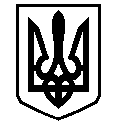 У К Р А Ї Н АВАСИЛІВСЬКА МІСЬКА РАДАЗАПОРІЗЬКОЇ ОБЛАСТІВИКОНАВЧИЙ КОМІТЕТ Р І Ш Е Н Н Я  16 березня 2021                                                                                 		 № 14   Про  коригування базових узгоджених тарифів на постачання теплової енергії для бюджетних установ та інших споживачів ПРАТ «Василівкатепломережа»	Керуючись п.2 ст.28 Закону України «Про місцеве самоврядування в Україні»,  ст. 20 Закону України «Про теплопостачання», Постановою Кабінету Міністрів України від 01.06.2011 №869 «Про забезпечення єдиного підходу до формування тарифів на житлово-комунальні послуги» (зі змінами), Меморандуму про взаєморозуміння щодо врегулювання проблемних питань у сфері централізованого постачання теплової енергії та постачання гарячої води між Кабінетом Міністрів України, Національною комісією, що здійснює державне регулювання у сферах енергетики та комунальних послуг, НАК «Нафтогаз України» та Асоціацією міст України та  з метою приведення тарифів на послуги з централізованого опалення у відповідність до економічно обґрунтованих витрат,  взявши до уваги умови Договору постачання природного газу укладеного між АТ «Національна акціонерна компанія «Нафтогаз України» та ПРАТ «Василівкатепломережа» та додаткової угоди до нього, в зв’язку зі зміною вартості природного газу з 01 лютого  2021 року по 28 лютого 2021 року (включно), на підставі розрахункових матеріалів ПРАТ «Василівкатепломережа», виконавчий комітет Василівської міської ради                                                                                                                                                                                                                                          В И Р І Ш И В:Установити  ПРАТ «Василівкатепломережа»  скориговані узгоджені тарифи на постачання теплової енергії для бюджетних установ та  інших споживачів за двоставковими тарифами  згідно додатку 1 (додається).Установити ПРАТ «Василівкатепломережа» скориговану структуру двоставкових тарифів на постачання теплової енергії для бюджетних установ та  інших споживачів згідно з додатком 2 (додається).ПРАТ «Василівкатепломережа» повідомити споживачів про зміну тарифів відповідно до діючого законодавства.Керівництву ПРАТ «Василівкатепломережа», у разі зміни ціни природного газу, відповідно до Розділу 4 «Ціна природного газу» Договору постачання природного газу укладеного з акціонерним товариством «Національна акціонерна компанія «Нафтогаз України», здійснити розрахунки коригування тарифів на теплову енергію, її виробництво, транспортування, постачання для потреб населення, бюджетних установ, інших споживачів та надати для розгляду виконавчому комітету Василівської  міської  ради.Встановлені скориговані узгоджені тарифи на постачання теплової енергії для бюджетних установ та інших споживачів набувають чинності з 01.02.2021 року .Контроль за виконанням даного рішення покласти на першого заступника міського голови з питань діяльності виконавчих органів ради Дениса КАЛІНІНА.Міський голова                                                                             Сергій КАЛІМАНАркуш погодження додається.Додаток 1 до рішення виконавчого комітетуВасилівської  міської ради 16 березня 2021  № 14ТАРИФИна постачання теплової енергії  для бюджетних установ та  інших споживачів ПРАТ  «Василівкатепломережа»Перший заступник міського голови з питань діяльності виконавчих органів ради					Денис КАЛІНІНВид платежуОдиницявиміруТариф, грн., бюджетні установи  Тариф, грн., бюджетні установи  Тариф, грн.інші  споживачіТариф, грн.інші  споживачіВид платежуОдиницявимірубез ПДВз урахуванням ПДВбез ПДВз урахуванням ПДВУмовно-змінна  частина двоставкового тарифу1 Гкал 1320,61584,721320,381584,46Умовно-постійна частина двоставкового тарифу1 Гкал/год.60586,6372703,9660616,4472739,73